AKCENATSKI SISTEM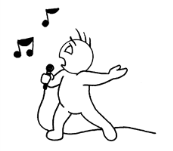 Podijeli riječ na slogove i zaokruži akcentovane(naglašene) slogove.ruka, Milica, plesačica, prepisivati, Luka, planinariti, napisati, učitelj, sloboda, razveselitiRazvrstaj riječi na one sa dugim i one sa kratkim akcentovanim slogovima.ruka, leđa, loš, grad(mjesto), grad(padavina), koš, med, pijesak, djevojka, djeca, voda, modaZaokruži slova ispred račnih tvrdnji.Akcenat uvijek stoji na samoglasniku ili slogotvornom  r, jer su oni nosioci sloga.Jednosložne riječi mogu imati sva četri akcentaAkcenat može stajati na poslednjem sloguVišesložne riječi na prvom slogu mogu imati sva četri akcentaAkcentuj sljedeće riječi: kiša, junak, pravda, generacija, raditi, telefon, pišem, radost, lav, vodaPodvuci akcentovane slogove sljedećih riječi, upiši ih redom u kvadratiće i dobićeš jedan pridjev ženskog roda.plemana(nominativ množine)devojka(nominativ jednine)nada(nominativ jednine)PRAVILA  AKCENTOVANJA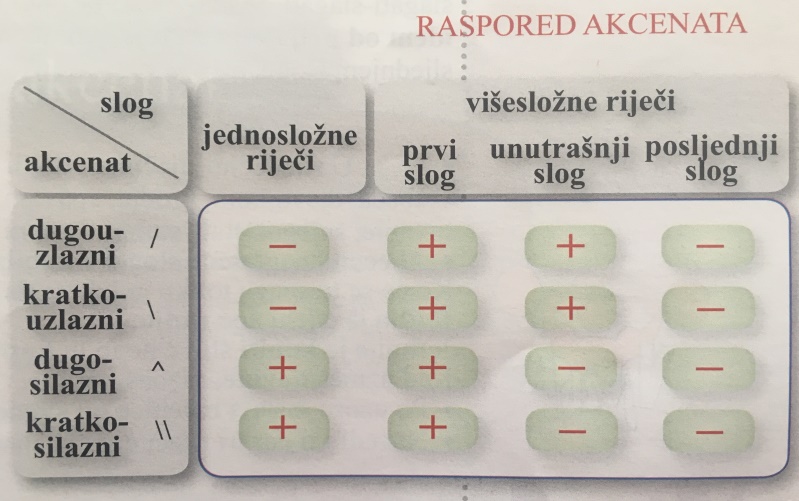 kratak akcenatdug akcenat